FRIERN BARNET SCHOOL 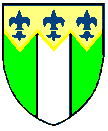 Specialist Arts CollegeHemington Avenue, London, N11 3LSHeadteacher: Mr S HorneSchool CounsellorSalary:  UR Grade I (FTE £33,948 - £37,842)Term time only (full or part time) We are looking to appoint a reliable, efficient and highly organised school counsellor.We are seeking candidates who value team working, believe in making a difference to lives of the children and young people they work with, and who can bring passion and professionalism to this post.Friern Barnet School is an innovative and successful Performing Arts College, recently judged ‘Good’ by Ofsted.  We are committed to safeguarding and promoting the welfare of children and expect all staff to share this commitment. The successful applicant will be subject to enhanced clearance through the Disclosure Barring Service.Application forms and further details are available to download at www.friern.barnet.sch.uk. Completed applications should be sent to m.caslingbrown@friern. barnet.sch.uk.Closing date:	 9.00 am, Friday 20 September 2019